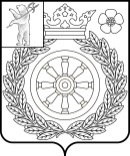 АДМИНИСТРАЦИЯ  ВЕЛИКОСЕЛЬСКОГОСЕЛЬСКОГО ПОСЕЛЕНИЯПОСТАНОВЛЕНИЕот     24.10.2014г.                                                                                     №  215О нормах возмещения расходов на оплату жилой площади с отоплением и освещением работникам муниципальных учреждений сферы культуры Великосельского сельского поселения, работающим и проживающим в сельской местности, и пенсионерам, которые имели право на их возмещение к моменту выхода на пенсию, проработали в сельской местности не менее 10 лет и проживают там .       Во исполнении пункта 5 статьи 72 Закона Ярославской области от 19.12.2008г. № 65-з «Социальный кодекс Ярославской области, руководствуясь  ст. 27 Устава Великосельского сельского поселения, АДМИНИСТРАЦИЯ СЕЛЬСКОГО ПОСЕЛЕНИЯ ПОСТАНОВЛЯЕТ:Утвердить нормы жилой площади, отопления (в домах, не имеющих центрального отопления - твердого топлива и газа, используемых для коммунальных нужд (отопления)) и освещения, по которым возмещаются расходы на оплату жилой площади с отоплением и освещением работникам муниципальных учреждений сферы культуры Великосельского сельского поселения, работающим и проживающим в сельской местности, и пенсионерам, которые имели право на их получение к моменту выхода на пенсию, проработали в сельской местности не менее 10 лет и проживают там (Приложение 1).        2. Контроль  за  исполнением  постановления  возложить  на  заместителя  Главы по экономике – главного бухгалтера – Розину Т.Д.        3.  Опубликовать  постановление в официальном печатном  издании  Администрации  Великосельского сельского поселения  газете  «Гаврилов-Ямский вестник» и разместить на официальном  сайте Администрации  Великосельского сельского поселения.         4. Постановление  вступает в силу с момента подписания.   Глава  АдминистрацииВеликосельского сельского поселения                                               Г.Г. ШеметПриложение 1                           к постановлению Главы Великосельского сельского поселения от 27.10.2014 № 215Нормыжилой площади, отопления (в домах, не имеющих центрального отопления, - твёрдого топлива и газа, используемых для коммунальных нужд (отопления) и освещения, по которым возмещаются расходы на оплату жилой площади с отоплением и освещением работникам муниципальных учреждений Великосельского сельского поселения, работающим и проживающим в сельской местности, и пенсионерам , которые имели право на их возмещение к моменту выхода на пенсию , проработали в сельской местности не менее 10 лет и проживают там.Жилая площадь.ОтоплениеТвердое топливо, используемое для коммунальных нужд в домах, не имеющих центрального отопленияГаз, используемый для коммунальных нужд в домах, не имеющих центрального отопленияОсвещение№п/пКоличественный состав семьиЕдиницаизмеренияНорма на единицу измерения1.Один человеккв.м на 1 человека21,32.Два человекакв.м на 1 человека13,63.Три и более человеккв.м на 1 человека11,6№п/пВид отопленияЕдиницаизмеренияНорма на единицу измеренияНорма на единицу измеренияв течение всего годав течение отопительного периода123451.Отопление жилых домов с централизованными системами теплоснабженияГкалтеплоэнергии на 1 кв.м жилой площади в месяц0,0189январь- 0,04082февраль-0,03697март -    0,03402апрель- 0,02155май-       0,00499октябрь- 0,02177ноябрь- 0,02926декабрь- 0,03742№п/пВид твёрдого топливаЕдиницаизмеренияНорма на единицу измерения1.Уголькг на 1 кв. м жилой площади в год70,02.Угольный и торфяной брикеткг на 1 кв. м жилой    площади в год100,03.Дроваскл. куб.м на 1 кв. м жилой площади в год0,28№п/пНаименование услугиЕдиницаизмеренияНорма на единицу измерения1.Отопление жилых домов, оборудованных местным газовым отоплением, при отсутствии приборов учёта газакуб.м газа на 1 кв. м жилой площади в месяц в течение всего года8,02.Отопление жилых домов, оборудованных местным газовым отоплением, при наличии приборов учёта газакуб.м газана 1 кв. м жилойплощади в месяцв течениеотопительногопериода13,2№п/пНаименование услугиЕдиницаизмеренияНорма на единицу измерения1Освещение жилой площадикВт/ч электроэнергии на 1человека в месяц при составесемьи:- из одного человека20,5- из двух человек13,1- из трёх и более человек11,1